SLC Heading Home Advisory Council MeetingVia Microsoft Teams onlyWednesday November 10th, 2021 – 1-2 PMMembers attending by Webex and/or phone will be included in a quorum.Call to Order and Roll Call: (5 min)Members –Salaam Witherspoon, Theresa Drift, Angela Neal, Deb Holleman, Kimberly Scanlon, Kristy Eckart, Paul Pedersen, David O’Leary, Pam Hughes, Kassie HelgersonStaff – Tawney Summers, Courtney Cochran, Stacey Radosevich, Suzanne Kelley, Thom Romano, Kate Bradley,Others- Review and Approval of Agenda (2 minutes) Approval of Meeting Summary (3 minutes) – all in favorBoard Business (2 minutes)Back to regular meeting Time in DecemberCoC Nondiscrimination policy (15 Min) (Courtney) – Policy will require all providers inside our CoC will adopt this policy or something similar within 12 months. HUD scores based on a standing policy. We will score based on the policy, but otherwise will not enforce. Motion to approve CoC nondiscrimination policy Salaam, Cassie seconds. All in favor. No opposed. Motion passed.CoC NOFO Collaborative Application Discussion & Approval (20 Min) – This year was in depth about how we address racial disparities. There were many questions about how we collaborate with schools also. We did not have to make cuts to any renewing programs. We had 2 new applications, 1 expansion and 1 new geared towards DV survivors. Pam motions, Kassie seconds to pass the NOFO application. All in favor. No opposed. Motion to approve application passes. City of Duluth Funding recommendations (10 Min) (Suzanne) – There will be a public hearing so everyone has access to meet each other and learn the process. The city has to submit the action plan in March, but they don’t know how much money they are getting because Congress has not approved. The city is trying to under recommend programming that way, hopefully, they will receive more money and nothing from the action plan needs to be cut. She suggests we read the plan and suggestions. It will be reviewed on 11/16 at the public hearing and it will be voted on 12/6. Not everyone who applies will get approved. Update from Paul Pedersen: Declaration to ending veteran homelessness was passed. The processes and resources available will be more supportive and help stop folks returning to homelessness. Salaam motions to end meeting. Deb seconds. All approve. No objections, meeting adjourned. 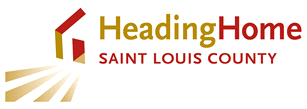 